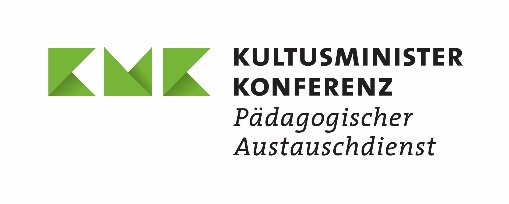 ANTRAG AUF VERTRAGSÄNDERUNGVEREINBARUNG Nr.: KA122-     im Programm ERASMUS+ KA1 Mobilität in der SchulbildungDer Änderungsantrag kann eingescannt per E-Mail an die zuständige Sachbearbeiterin oder den zuständigen Sachbearbeiter oder per Post an die Adresse des PAD gesendet werden: Pädagogischer Austauschdienst des Sekretariats der KultusministerkonferenzPostfach 22 4053012 BonnDer Antrag muss rechtzeitig, bevor die Änderung wirksam werden soll, und in jedem Fall einen Monat vor dem Ende des Projekts lt. Finanzhilfevereinbarung gestellt werden.Im Rahmen der o. g. Vereinbarung beantragen wir folgende Vertragsänderung/en: 	Verlängerung des Projektzeitraums (Die Gesamtdauer des Projekts darf dabei 18 Monate nicht überschreiten)Lt. Vertrag:Projektbeginn:		____________Projektende:		____________Gewünschte Änderung: 
Projektbeginn:		____________Projektende:		____________Begründung: 	Mittelübertragung von der Kostenkategorie „Inklusionsunterstützung für Teilnehmende“ in eine andere Kostenkategorie (>15% des bewilligten Betrags)Lt. Vertrag:      € Inklusionsunterstützung für Teilnehmende Gewünschte Änderung: 
Transfer von       € in die Kostenkategorie       Transfer von       € in die Kostenkategorie      Begründung: 	Mittelübertragung von der Kostenkategorie „Reisekosten, individuelle Unterstützung und sprachliche Unterstützung“ in eine andere Kostenkategorie (>50% des bewilligten Betrags)Lt. Vertrag:      € Reisekosten, individuelle Unterstützung und sprachliche Unterstützung für Teilnehmende Gewünschte Änderung: 
Transfer von       € in die Kostenkategorie       Transfer von       € in die Kostenkategorie      Begründung: 	Mittelübertragung in die Kostenkategorie „Organisatorische Unterstützung“ (nur möglich in Verbindung mit zugehöriger Mobilität)Lt. Vertrag:      € Organisatorische Unterstützung Gewünschte Änderung: 
Transfer von       € aus der Kostenkategorie      Transfer von       € aus der Kostenkategorie      Begründung: 	Sonstige Änderungen, die eine Vertragsergänzung notwendig machen:Begründung:Für den Vertragsnehmer (Schulleitung/stellvertretende Schulleitung)Unterschrift ____________________________ 	Ort, Datum ___________________________Name:	  	     Position:  	     Von der Nationalen Agentur auszufüllen:Einrichtung:Ort:Bundesland:zeichnungsberechtigte Person:
Datum: 	Der Änderungsantrag wurde:		bewilligt		nicht bewilligtUnterschrift NA: 